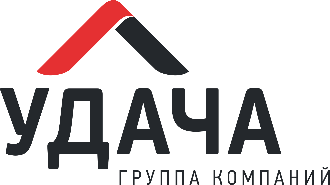 Приложение №1ЗАЯВКА ЗАПОЛНЯЕТСЯ В ЭЛЕКТРОННОМ ВИДЕ В ФОРМАТЕ WORD !!!Заявка-анкета участникаVI открытого танцевального конкурса«ПОЙМАЙ УДАЧУ-2022»Ф.И.О. конкурсанта (Название танцевального коллектива*)_______________________________________________________________________________________________*Для танцевальных коллективовСписок участников коллектива с указанием ФИО, даты рождения и возраста:____________________________________________________________________________________________________________________________________________________________________________________________________________________________________________________________________________________________________________________________________________Возрастная группа конкурсанта (танцевального коллектива*)____________________________________________________________________________________________________Телефон, ID ВКонтакте, e-mail конкурсанта/руководителя (для коллективов*) ____________________________________________________________________________________________________Территориальная принадлежность (город, район, область)___________________________________________________________________________________________________Полный почтовый адрес (индекс, область, город (населенный пункт) и т.д. конкурсанта или руководителя)___________________________________________________________________________________Телефон, ID ВКонтакте, e-mail – для экстренной связи!!!Одного из родителей (законного представителя) для несовершеннолетних солистов Одного из родителей (законного представителя) одного участника коллектива______________________________________________________________________________________________________________________________________________________________________Программа выступления (хронометраж, название номера, автор музыки и слов)_______________________________________________________________________________________________________________________________________________________________________________________________________________________________________________________________________________________________________________Заявки-анкеты принимаются на электронную почту по адресу: poimai@ydacha.org (с отметкой в теме письма «Танцевальный конкурс-2022»)